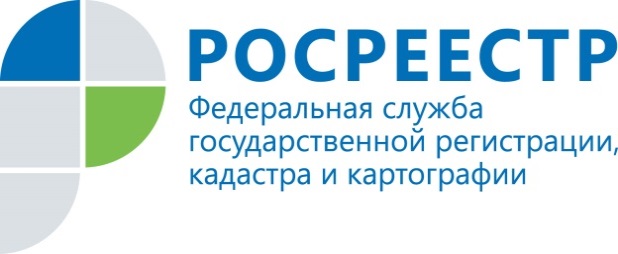                                                                                     ПРЕСС-РЕЛИЗЭлектронная регистрация – успешный стартУправление Росреестра по Красноярскому краю сообщает, что с 1 июня 2015 года запущен в эксплуатацию электронный сервис официального сайта Росреестра «Подать заявление на государственную регистрацию прав».На сегодняшний день в Управление уже поступило более 30 заявлений на государственную регистрацию прав в электронном виде в  г. Красноярске, а также Ачинском, Емельяновском, Партизанском, Курагинском, Туруханском, Шарыповском и Эвенкийском районах. В качестве заявителей выступили нотариусы, физические лица и представители органов местного самоуправления.Активным пользователем новой услуги стало одно из Федеральных агентств г. Москвы, которое подало 22 заявления на регистрацию прав на территории Красноярского края, их них 5 заявлений успешно прошли данную процедуру. Представители агентства получили правоподтверждающие документы в электронном виде, не посещая место расположения объекта недвижимости.Напоминаем, что оформить право собственности через Интернет  могут физические и юридические лица, а также органы государственной власти. В качестве заявителя могут выступить как правообладатель, так и его представитель, а также нотариус.Для того чтобы зарегистрировать право собственности с помощью официального портала Росреестра заявление и документы, подаваемые на государственную регистрацию прав, должны быть подписаны усиленной квалифицированной электронной подписью, для получения которой необходимо обратиться в удостоверяющий центр, аккредитованный Минкомсвязи. Контакты таких центров заявитель может узнать на официальном портале Росреестра (www.rosreestr.ru).Заместитель руководителя Управления Росреестра по Красноярскому краю Екатерина Варфоломеева: «Возможность подачи документов на регистрацию прав на недвижимое имущество в электронном виде – важнейший этап реализации программы по совершенствованию и развитию учетно-регистрационной системы. Сегодня мы с уверенностью можем сказать, что данная услуга успешно реализуется на территории Красноярского края. Также хочу отметить, что срок регистрации прав в электронном виде составляет 10 дней, но если необходимые документы предоставлены нотариусом, оформить свое право возможно в течение суток. В дальнейшем общий срок регистрации будет сокращен до 5 дней»Пресс-служба Управления Росреестра по Красноярскому краю(391) 2- 524-367
(391) 2- 524-356